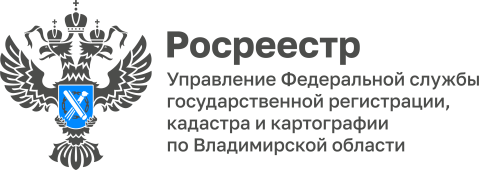 ПРЕСС-РЕЛИЗУправление Росреестра по Владимирской области информирует о проведении прямых телефонных линий  В апреле 2024 года специалисты Управления Росреестра по Владимирской области проведут для жителей города Владимира и области прямые телефонные линии по следующим актуальным темам: - 05 апреля с 14:00 до 15:00 часов на вопросы о видах сделок, подлежащих нотариальному удостоверению, ответит начальник Ковровского отдела Родионова Виктория Витальевна. Свои вопросы Вы можете задать по телефону: 8(4923) 26-45-15;- 10 апреля с 10:00 до 11:00 на вопросы об осуществлении геодезической деятельности: системе координат, спутниковых дифференциальных геодезических сетях, ответит начальник отдела геодезии и картографии Строгова Ольга Борисовна. Свои вопросы Вы можете задать по телефону: 8(4922) 36-64-63;- 11 апреля 2024 года с 10:00 до 11:00 часов на вопросы о погашении регистрационной записи об ипотеке, ответит начальник межмуниципального отдела по Меленковскому и Селивановскому районам Гришина Людмила Васильевна. Свои вопросы Вы можете задать по телефону: 8(4924) 72-19-30;- 17 апреля 2024 года с 14:00 до 16:00 на вопросы о государственной кадастровой оценке недвижимости ответит начальник отдела землеустройства, мониторинга земель и кадастровой оценки недвижимости Соколова Елена Викторовна. Свои вопросы Вы можете задать по телефону: 8(4922) 77-75-79; - 18 апреля 2024 с 10:00 до 11:00 часов года на вопросы о снятии с кадастрового учета зданий, фактически утративших свое существование, ответит начальник Кольчугинского отдела Катышева Валентина Владимировна. Свои вопросы Вы можете задать по телефону: 8(4924) 52-57-50;- 19 апреля 2024 года с 09:00 до 10:00 на вопросы о государственной регистрации прав на недвижимость на основании решений третейских судов с учетом изменений законодательства Российской Федерации, ответит главный специалист-эксперт отдела правового обеспечения, по контролю (надзору) в сфере саморегулируемых организаций Шалабай Ирина Алексеевна. Свои вопросы Вы можете задать по телефону: 8(4922) 77-75-82;- 19 апреля 2024 года с 11:00 до 12:00 на вопросы о порядке проведения контрольно-надзорных мероприятий  без взаимодействия с контролируемым лицом, ответит главный специалист-эксперт Александровского отдела Дьяконова Светлана Валентиновна. Свои вопросы Вы можете задать по телефону: 8(4924) 42-10-02.Материал подготовлен Управлением Росреестра по Владимирской областиКонтакты для СМИУправление Росреестра по Владимирской областиг. Владимир, ул. Офицерская, д. 33-аОтдел организации, мониторинга и контроля(4922) 45-08-29(4922) 45-08-26